基隆市108學年度國民小學及學前階段身心障礙學生新生鑑定安置工作報名說明會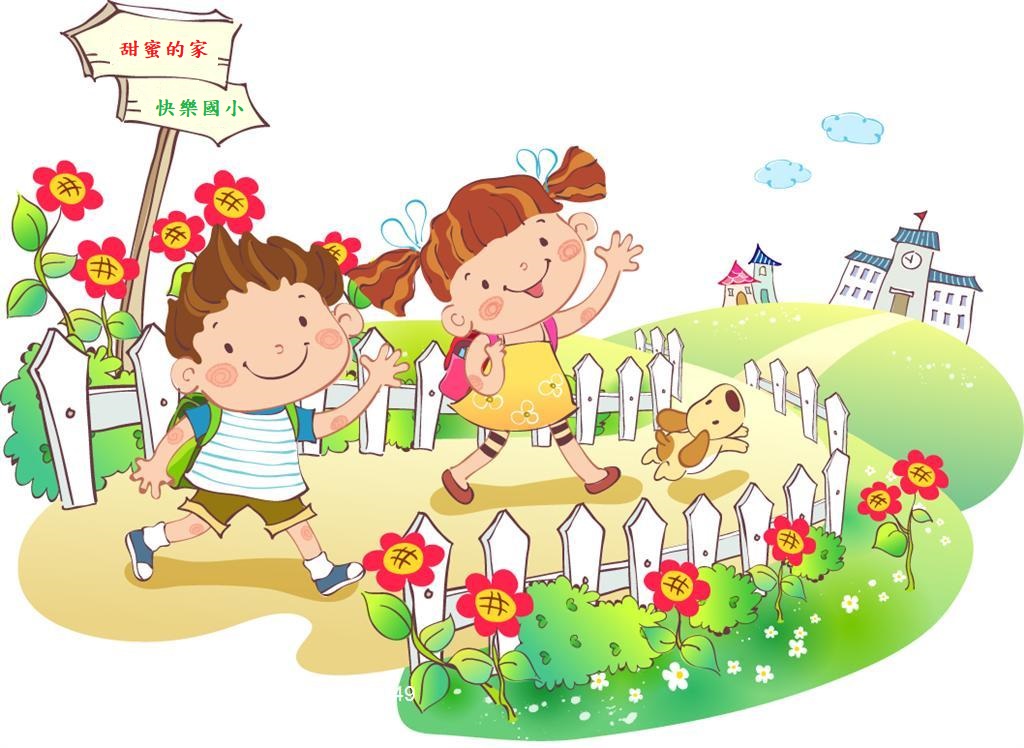 